Lesson 11:  The Decimal Expansion of Some Irrational Numbers Student OutcomesStudents use rational approximation to get the approximate decimal expansion of numbers like  and Students distinguish between rational and irrational numbers based on decimal expansions.Lesson NotesThe definition of an irrational number can finally be given and understood completely once students know that the decimal expansion of non-perfect squares like  and  are infinite and do not repeat.  That is, square roots of non-perfect squares cannot be expressed as rational numbers and are therefore defined as irrational numbers.  Classwork Opening Exercise (5 minutes)
Opening Exercise Place on a number line.  What decimal do you think  is equal to?  Explain your reasoning.Lead a discussion where students share their reasoning as to the placement of  on the number line.  Encourage students to critique the reasoning of others while evaluating their own arguments.  Consider having students vote on the placement they think is most correct.Discussion (10 minutes)We have studied the properties of rational numbers; today we will finally be able to characterize those numbers that are not rational.So far we have been able to estimate the size of a number like  by stating that it is between the two perfect squares and , meaning that  is between  and  but closer to .  In our work so far we have found the decimal expansion of numbers using long division and by inspecting the denominators for products of ’s and ’s.  Numbers written with a square root symbol are different and require a different method for determining their decimal expansions.  The method we will learn is called rational approximation:  using a sequence of rational numbers to get closer and closer to a given number to estimate the value of a number.  Example 1
Example 1Recall the Basic Inequality:Let  and  be two positive numbers, and let  be a fixed positive integer.  Then  if and only if .Write the decimal expansion of .First approximation:We will use the Basic Inequality that we learned in Lesson 3: Let  and  be two positive numbers, and let  be a fixed positive integer.  Then  if and only if .To write the decimal expansion of  we first determine between which two integers the number would lie on the number line.  This is our first approximation.  What are those integers?The number  will be between  and  on the number line because  and .With respect to the Basic Inequality, we can verify that  lies between the integers  and  because . To be more precise with our estimate of , we now look at the tenths between the numbers  and .  This is our second approximation.
Second approximation:  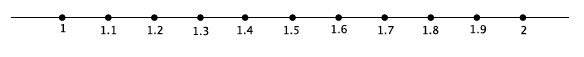 The question becomes, where exactly would  lie on this magnified version of the number line?  There are 10 possibilities: ,  ,  , , or  Use of the Basic Inequality can guide us to selecting the correct possibility.  Specifically, we need to determine which of the inequalities shown below is correct:,      ,  , or.With the help of a calculator we can see that  because  and ; therefore, .What do you think will need to be done to get an even more precise estimate of the number ?We will need to look at the interval between and  more closely and repeat the process we did before.Looking at the increments between  and , we again have  possibilities.  This is our third approximation.
Third approximation: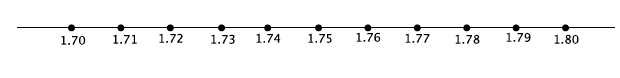 The Basic Inequality and the help of a calculator show that  will be between  and  because .Have students verify using a calculator that  and  and ultimately that .What do you think will need to be done to get an even more precise estimate of the number ?We will need to look at the interval between and  more closely and repeat the process we did before.  At this point the pattern should be clear.  Now to look more carefully at what we are actually doing.  We began by looking at the sequence of integers, specifically between two positive integers  and .  Think of this interval as  (because it equals ).  Then we looked at the sequence of tenths between  and ; think of this interval as  (because it equals ).  Then we looked at the sequence of hundredths between  and ; think of this interval as  (because it equals ).  To determine the location of , we had to look between points that differ by  for any positive integer .  The intervals we investigate, i.e., , get increasingly smaller as  gets larger.  This method of looking at successive intervals is what we call rational approximation.  With each new interval we are approximating the value of the number by determining which two rational numbers it lies between.Discussion (15 minutes)The following discussion revisits the Opening Exercise.  Before you begin, ask students to reevaluate their own reasoning, and if you had them vote, consider asking them to vote again to see if anyone wants to change their mind about the best approximation for Example 2
Example 2Write the decimal expansion of .First approximation:We will use the method of rational approximation to estimate the location of  on the number line.What interval of integers, i.e., an interval equal to  do we examine first?  Explain.We must examine the interval between  and  because , i.e., Now we examine the interval of tenths, i.e., , between  and .  Where might  lie?
Second approximation: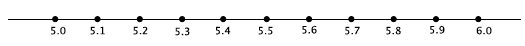 The number  will lie between  and  or and or… and .How do we determine which interval is correct?We must use the Basic Inequality to check each interval.  For example, we need to see if the following inequality is true:  Before we begin checking each interval, let’s think about how we can be more methodical in our approach.  We know that  is between  and , but which integer is it closer to?The number  will be closer to  than .Then we should begin checking the intervals beginning with  and work our way up.  If the number were closer to , then we would begin checking the intervals on the right first and work our way down.  Provide students time to determine which interval the number  will lie between.  Ask students to share their findings, and then continue the discussion.Now that we know that the number  lies between  and , let’s check intervals of hundredths, i.e., .  
Third approximation: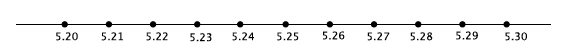 Again, we should try to be methodical.  Since  and , where should we begin checking?We should begin with the interval between  and  because  is closer to  compared to .Provide students time to determine which interval the number  will lie between.  Ask students to share their findings, and then continue the discussion. Now we know that the number  is between  and .  Let’s go one step further and examine intervals of thousandths, i.e., .
Fourth approximation: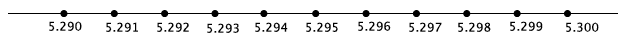 Since  and , where should we begin our search?We should begin with the interval between  and  because  is closer to  compared to .Provide students time to determine which interval the number  will lie between.  Ask students to share their findings, and then finish the discussion.The number  lies between  and  because  and .  At this point we have a fair approximation of the value of .  It is between  and  on the number line: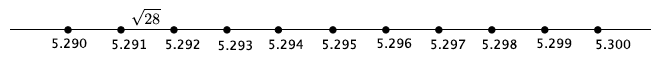 We could continue this process of rational approximation to see that .  How is this number different from other infinite decimals we have worked with?  Other infinite decimals we have worked with have a block of digits that repeat at some point.  This infinite decimal does not.We know that rational numbers are those that have decimal expansions that eventually repeat.  We also know that rational numbers can be expressed as a fraction in the form of a ratio of integers.  In the last lesson we learned how to convert a repeating decimal to a fraction.  Do you think that same process can be used with a number like ?No because the decimal expansion does not repeat.Because the number  cannot be expressed as a rational number, we say that it is irrational.  Any number that cannot be expressed as a rational number is, by definition, an irrational number.  A common irrational number is pi:  .  Notice that the decimal expansion of pi is infinite and does not repeat.  Those qualities are what make pi an irrational number.  Often for computations we give pi a rational approximation of  or , but those are merely approximations, not the true value of the number pi.Another example of an irrational number is .  What do you expect the decimal expansion of  to look like?The decimal expansion of  will be infinite without a repeating block.The number .  The decimal expansion is infinite and does not repeat.Is the number  rational or irrational?  Explain.The number .  The decimal expansion of  can be written as  which is an infinite decimal expansion with a repeat block.  Therefore,  is a rational number.Classify the following numbers as rational or irrational.  Be prepared to explain your reasoning.  Provide students time to classify the numbers.  They can do this independently or in pairs.  Then select students to share their reasoning.  Students should identify  as irrational because it has a decimal expansion that can only be approximated by rational numbers.  The number is a repeating decimal and can be expressed as a fraction and is therefore rational.  The number  and is therefore a rational number.  The fraction  by definition is a rational number because it is a ratio of integers.   Consider going back to the Opening Exercise to determine whose approximation was the closest.Exercise 2 (5 minutes)Students work in pairs to complete Exercise 2.
Exercise 2Between which interval of hundredths would  be located?  Show your work.The number  is between integers  and  because .  Then  must be checked for the interval of tenths between  and .  Since is closer to , we will begin with the interval from  to .  The number  is between  and  because  and .  Now we must look at the interval of hundredths between  and .  Since  is closer to , we will begin with the interval  to .  The number  is between  and  because  and .Closing (5 minutes)Summarize, or ask students to summarize, the main points from the lesson:We know that any number that cannot be expressed as a rational number is an irrational number.  We know that to determine the approximate value of an irrational number we must determine between which two rational numbers it would lie.We know that the method of rational approximation uses a sequence of rational numbers, in increments of ,,, and so on, to get closer and closer to a given number.We have a method for determining the approximate decimal expansion of the square root of an imperfect square, which is an irrational number.  Exit Ticket (5 minutes)Name                 							         		Date              		         Lesson 11:  The Decimal Expansion of Some Irrational NumbersExit TicketDetermine the  decimal digit approximation of the number .Classify the following numbers as rational or irrational, and explain how you know.Exit Ticket Sample SolutionsDetermine the  decimal digit approximation of the number .The number  is between integers  and  because .  Since is closer to , I will start checking the tenths intervals closer to .   is between  and  since   and . Checking the hundredths interval,  is between  and  since  and . Checking the thousandths interval,  is between  and  since  and 
. Since 17 is closer to  than  then the three decimal approximation is approximately .Classify the following numbers as rational or irrational, and explain how you know.The number , by definition, is rational because it is a ratio of integers.  The number  is rational because it has a repeat block.  For that reason, the number can be expressed as a fraction.  The number  is irrational because it has a decimal expansion that can only be approximated by rational numbers.  That is, the number is not equal to a rational number; therefore, it is irrational.Problem Set Sample SolutionsUse the method of rational approximation to determine the decimal expansion of .  Determine which interval of hundredths it would lie in.  The number  is between  and  but closer to .  Looking at the interval of tenths, beginning with  to , the number  lies between  and  because  and  but is closer to .  In the interval of hundredths, the number  lies between  and  because  and 
.Get a  decimal digit approximation of the number .The number  is between  and  but closer to .  Looking at the interval of tenths, beginning with  to , the number  lies between  and  because  and  and is closer to .  In the interval of hundredths, the number  lies between  and  because  and 
 and is closer to .  In the interval of thousandths, the number  lies between  and  because  and  but is closer to .  Since  is closer to  than  then the  decimal digit approximation of the number is approximately .  Write the decimal expansion of  to at least  decimal digits.The number  is between  and  but closer to  because   In the interval of tenths, the number  is between  and  because  and .  In the interval of hundredths, the number is between  and  because  and .  Therefore, to  decimal digits, the number  is approximately  but when rounded will be approximately  because  is closer to  but not quite .  Write the decimal expansion of  to at least  decimal digits.  The number  is between integers  and  because .  Since is closer to , I will start checking the tenths intervals between  and .   is between  and  since  and . Checking the hundredths interval,  is between  and  since  and .  Since  is closer to  than , then the two decimal approximation is .Explain how to improve the accuracy of decimal expansion of an irrational number.  In order to improve the accuracy of the decimal expansion of an irrational number, you must examine increasingly smaller increments on the number line.  Specifically, increments of decreasing powers of .  The Basic Inequality allows us to determine which interval a number will be between.  We begin by determining which two integers the number lies between and then decrease the power of  to look at the interval of tenths.  Again using the Basic Inequality, we can narrow down the approximation to a specific interval of tenths.  Then we look at the interval of hundredths and use the Basic Inequality to determine which interval of hundredths the number would lie between.  Then we examine the interval of thousandths.  Again the Basic Inequality allows us to narrow down the approximation to thousandths.  The more intervals that are examined, the more accurate the decimal expansion of an irrational number will be.  Is the number rational or irrational?  Explain.The number  is an irrational number because it has a decimal expansion that is infinite and does not repeat.  That is, the number cannot be expressed as a rational number; therefore, it is irrational.Is the number  rational or irrational?  Explain.The number ; therefore, it is a rational number.  Not only is the number  a quotient of integers, but its decimal expansion is infinite with a repeating block of digits.  Is the number  rational or irrational?  Explain.The number  is an irrational number because it has a decimal expansion that is infinite and does not repeat.  That is, the number  cannot be expressed as a rational number; therefore, it is irrational.Is the number rational or irrational?  Explain.The number  is an irrational number because it has a decimal expansion that is infinite and does not repeat.  That is, the number cannot be expressed as a rational number; therefore, it is irrational.Challenge:  Get a  decimal digit approximation of the number .The number  is between integers  and  because .  Since is closer to , I will start checking the tenths intervals between  and .   is between  and  since  and .  Checking the hundredths interval, is between  and  since and .  Since  is closer to  than ,  the two decimal approximation is .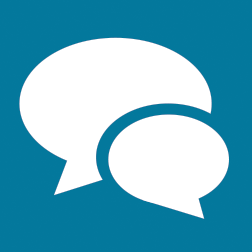 